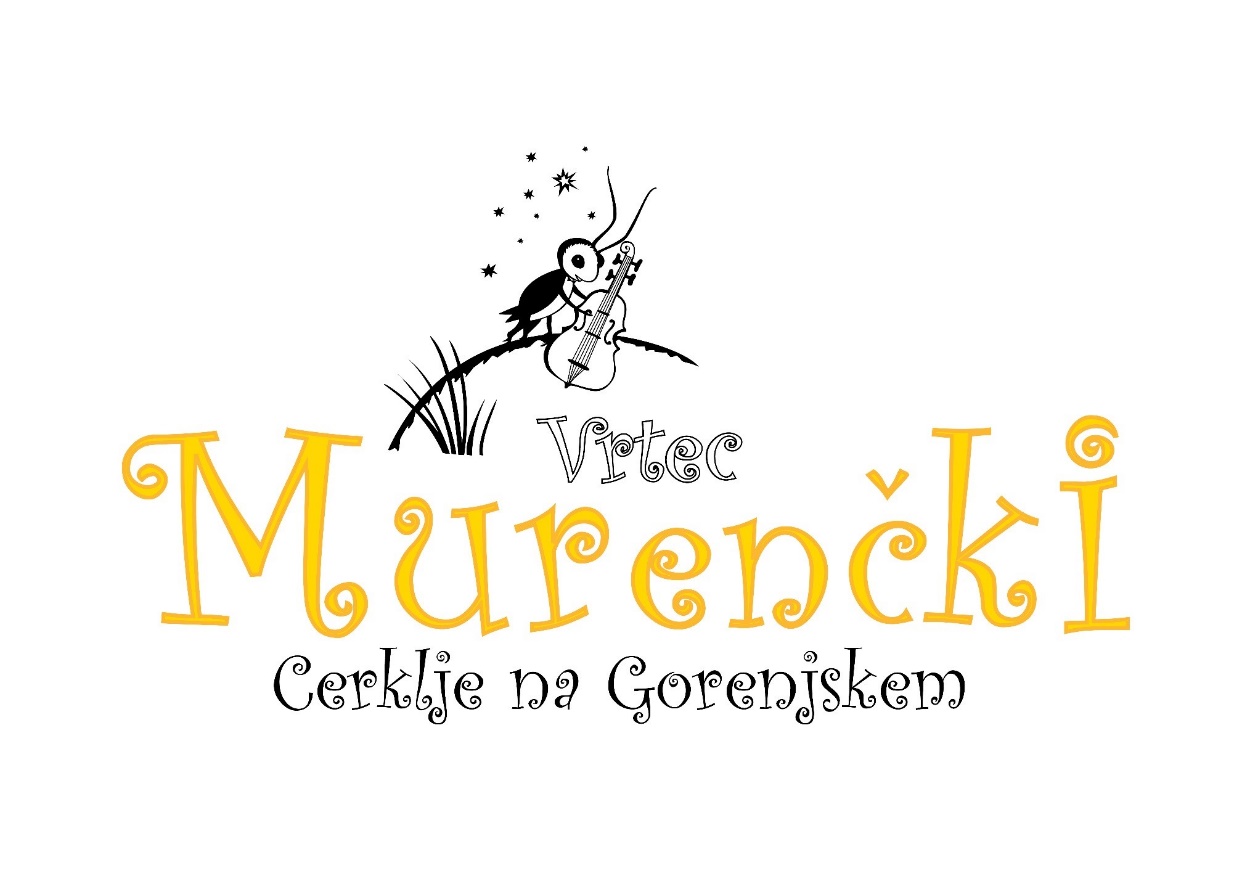 S T A L N A   I Z P I S N I C AIz Vrtca ˝Murenčki˝ pri OŠ Davorina Jenka Cerklje na Gorenjskem za stalno izpisujem otroka___________________________________________________(priimek in ime otroka)  iz oddelka  ____________________________________________________________Otrok bo ZADNJI DAN V VRTCU:  ___________________________________________Datum naj bo točno naveden. Izpisnico je potrebno oddati najmanj 30 dni pred izpisom otroka (29. člen Pravilnika o sprejemu otrok v vrtec; Uradni vestnik Občine Cerklje na Gorenjskem, št. 6/2015).Datum oddaje izpisnice:		Ime in priimek starša: ___________________________________________		Podpis: ____________________________________